Le 28/07/2017 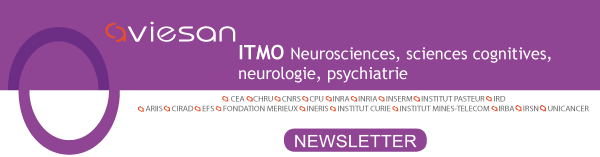 